DADES DE LA OCUPACIÓ:
Data i horari del muntatge (si n’hi ha):Data i horari de la filmació:
Data i horari del desmuntatge (si n’hi ha):TIPUS DE FILMACIÓ:DADES LOCALITZACIÓ (Adreça): - Si és interior o interior/exterior d’un immoble privat cal especificar el carrer i número.
- Si és interior o interior/exterior d’un establiment comercial (Hotel, Restaurant, botiga...) caldrà especificar el nom de l’establiment, el carrer i el número.
- Si és una filmació exterior cal especificar el nom del carrer i la numeració aproximada.
DESCRIPCIÓ DE L’ESCENA A RODAR: Breu descripció de l’acció. Exemple: el personatge creua el carrer i l’estan a punt d’atropellarNECESSITATS:
Número de persones d’equip tècnic: 
Número de persones d’equip artístic (actors i figuració): 
Número de Càmeres: 
Número de Trípodes: Número de focus: Col·locació de vies de tràveling? Quants metres? Talls de pas de vianants: Col·locació de grua cinematogràfica? De quines mides? 
Cal adjuntar fotografia juntament amb la sol·licitud.Col·locació de material d’attrezzo?
Cal especificar quin material d’attrezzo i on es col·locarà (vorera, calçada...).Alliberar places d’ estacionament per tir de càmera: Cal especificar carrer i numeració aproximada, tipus de plaça (àrea verda, blava, motos...)Necessiteu talls de trànsit de vehicles? Cal especificar quin tipus de tall (intermitent, total, d’un carril...) quin carrer, quin tram horari...Altres necessitats:
Cal especificar si hi teniu més necessitats: col·locació de grup electrogen petit a la vorera (màxim 1m x 1m), efectes especials (pluja, foc...), si hi haurà afectacions enllumenat, retirada de mobiliari urbà, etc.RESERVA D’ESPAI PER ESTACIONAR:Número de vehicles:Número de camions: 
Número de furgonetes: 
Número de Grups electrògens (grans, els petits poden anar a la vorera): 
Número de Motorhomes/Caravanes: *Recordeu que no es fan reserves d’espai per vehicles tipus turisme):Lloc d’estacionament:Cal especificar l’adreça i numeració aproximat i tipus d’estacionament: àrea verda/blava, motos...PLANOL DE LA OCUPACIÓ:Caldrà adjuntar un plano de la ocupació, diferenciant entre zona de rodatge i estacionaments.Exemple: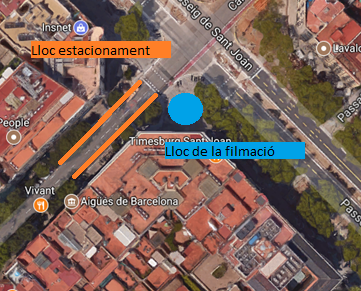 TÍTOL DE LA PRODUCCIÓ:NRP:PERSONA DE CONTACTE:TELÈFON CONTACTE:EMAIL CONTACTE: